Good Winds Restaurant & Wine Bar 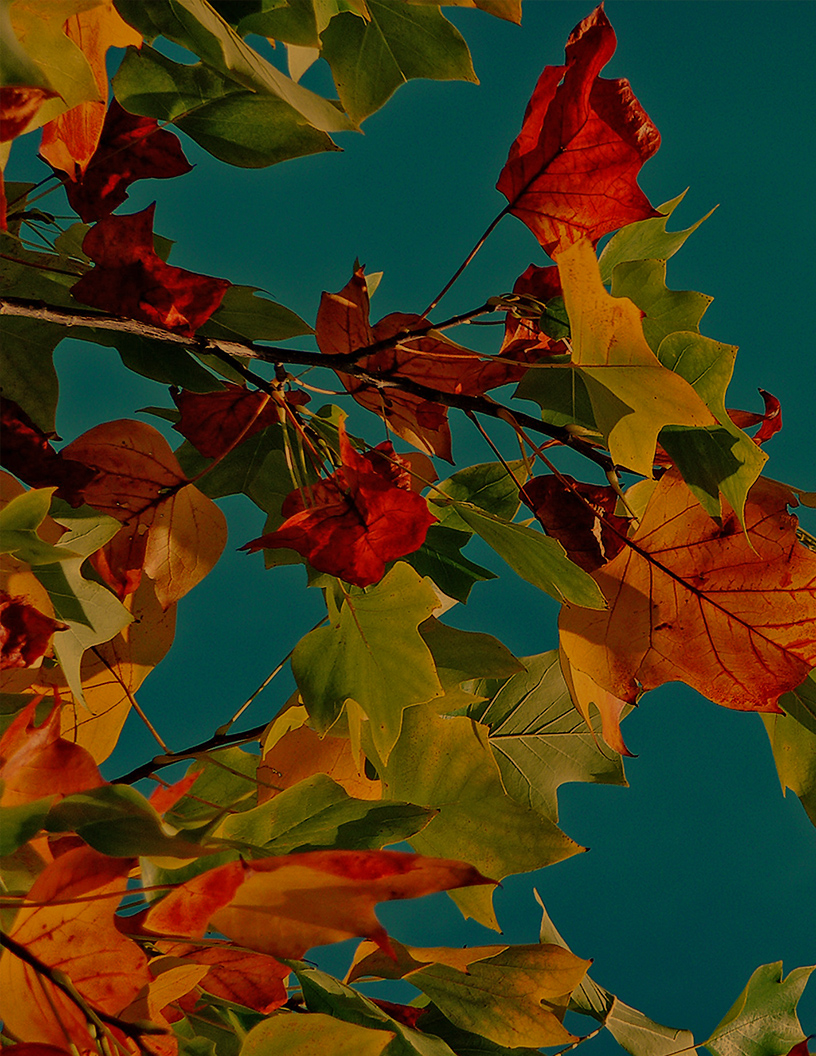 ThanksgivingmENUSmoked & Roasted TurkeyBrown Sugar Glazed HamSouthern Green Bean CasseroleSlow  Roasted Sweet PotatoesMashed Potatoes & GravyMacaroni & CheeseTraditional StuffingHouse Salad RollsApps~Charcuterie variety cheeses & VeggieSpinach dipCrab Legs & Peel n eat shrimpDesserts~Apple PieCherry PieCarrot Cake